Lichfield Diocese Prayer Diary: Issue 49 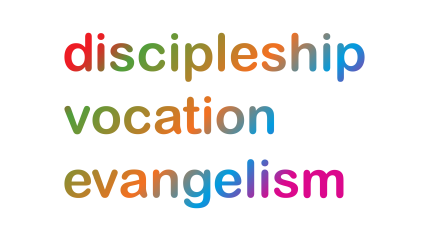 Our prayers take forwards the ‘SHAPING FOR MISSION’ Deanery focus. Please refer too to the Lent prayers for SfM available https://bit.ly/3bh3kBA . As ‘People of Hope’ we remain mindful too of the implications of Covid-19, both locally and globally. Sunday 7th March: (Perpetua, Felicity and their Companions, Martyrs at Carthage, 203) We pray for the Leek Deanery, for newly appointed Rural Dean: Revd Nigel Irons and Lay Chair: David Wright; for resilience and encouragement in facing the large number of vacancies at present; giving thanks for the ministry of all SSM’s and retired clergy, Lay Ministers and Churchwardens.Mon 8th March: (Edward King, Bishop of Lincoln, 1910; Felix, Bishop, Apostle to the East Angles, 647; Geoffrey Studdert Kennedy, Priest, Poet, 1929) Shaping for Mission: We pray for the SfM team in the Leek Deanery and for SfM facilitator Philip Swan, for associate Archdeacon Terry Bloor; for wisdom in making difficult decisions regarding the allocation of resources and for courage and imagination as the Team carries out the Review process and moves towards casting a vision for the Deanery.  Tues 9th: We pray for the village of Brown Edge – for the school, the businesses, and the churches. We pray for those families who have really struggled through lockdown and we think of those who have lost loved ones but also those who have lost income too. We pray for Connect2 that as they seek to do your will in that village, they may be an instrument of your love, peace, and joy. Help them to be intentional in both living out and teaching your gospel message.Wed 10th: Schools: We give thanks for the church and community schools within the Leek Deanery, those in Leek, Biddulph, Knypersley, Brown Edge, Endon, Horton, Cheddleton, Blackshaw Moor, Milton and Rushton.  As we approach the return of all pupils to schools within the deanery, we pray that you would pour out your blessings upon each school community, so that all would experience a sense of peace and a knowledge of your love.	Thur 11th:  Give thanks that St Chad's House has continued to maintain its ministry of prayer and hospitality, albeit in a different shape during Lockdown - via email, post and online, keeping links with friends old and new. For continued blessing on the Life of the House - for safety, comfort, inspiration and healing for all who come or engage with the House in any way. For Rachel Moore the Warden, for wisdom in leading the House forward. For protection of the building and ground that it will be a blessing to the town, community and beyond, as it moves forward in 2021. Fri 12th: Schools We pray for the leaders and teachers in our schools as they balance heavy workloads with the desire to meet the needs of the children in their care.  We give thanks for their tireless dedication and for their enthusiasm to continue to provide moments of joy, awe and wonder within each classroom. We lift the most vulnerable families before you and pray that you would surround them with your love.  Inspire us to action that we may be compelled to meet the needs of those before us.Sat 13th:  For St Luke’s Endon, one of the churches in vacancy, giving thanks for their Fresh Expression ‘Connections’, offering a family and all age service seeking to engage with the local community and to reach out to the unchurched and de-churched. Pray too for the Diocesan Synod meeting today. For further resources for praying for the worldwide church see the Anglican Cycle of prayer: https://bit.ly/3anQUWG